UNION COUNTY COVID-19 RESPONSE WRAP RESOURCES In response to COVID-19, we are gathering important information and resources to help our community stay healthy and navigate this unprecedented time. Please know that resources are limited and offered based on availability. Kaunopadahkan ohng COVID-19. Se kaunopadahr ire kesempwal kei oh tehte en doadoahk me pahn iang souwese pereh roson en weipokon nan ansou apwal wet. Koamwi en mwahngih me atail tehte en doadoahk pil sohte nohn itar ahpw sawas pahn kohda sang ni wen dahme mie. FINANCIAL ASSISTANCE The programs listed below are places where you can get some financial assistance for rent, utilities, food stamps and Temporary Aid for Needy Families (TANF) programs. The TANF program provides cash assistance to low-income families with children while you strive to become self-sufficient. SAWAS EN MWOHNI Pali oh Progam kan me pato pah iei wasa kan me koamw pahn kak ale sawas en mwohni ohng pweinen rent, liol, pihl, mwenge(food stamp) oh Temporary Aid for Needy Families(TANF) programs. Program en TANF kin sawaskihda mwohni ohng peneinei me mie neirail seri ahpw elen pai tiktikitik me kin ngongki ren iang keirda mwahu. ● Temporary Aid for Needy Families, SNAP (formerly food stamp) Department of Human Services (DHS) 541-963-4113 ● Rental and Utilities Assistance Community Connection 541-963-7532 ● Rental and Utilities Assistance E.O.C.I.L. 1-844-489-3119 WASAHN NAHK MWENGE KAN Wasa kan me sansal pah iei wasa kan nan Union County me weipokn pahn kak alehda kisin tungoal kan pwe koamw de duhpekila. Ma koamwi men mwahngih wiepen pwekada, rahn oh kuloak, a koamw call pali wet. Ma koamwi sohte mweimwei en ketseli pwehki Quarantine, a koamwi pahn anahne wehwehiong irail ong ni weliepoawmi. ● Community Connection (541) 963-7532 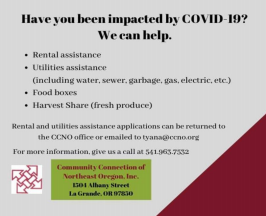 ● Cove Food Bank (541) 910-1810 ● Elgin Food Bank (541) 910-4585 ● Neighbor’s Together (541) 963-9126 ● North Powder Food Bank (541) 898-2146 ● Salvation Army (541) 963-4829 ● Union Food Pantry (541) 805-4765 ● Meals on Wheels (541) 963-7532 ALAHLDA OH OAHT EN DIPWISOU KAN ONLINE Net nan sdohwa ohng anahn kesempwal kan sohte irairdi nan ansou en coronavirus wet. Se men kaweid koamwi en net online pwehki komw sohte pahn patalahng mehteikan(social distancing) ohng ni songen netinet wet oh ni ansou me koamw pahn alehda kepweh kan. Nan Union County sidawa ria(2)me sansal pah me koamw kak doadoahngki ohng online. ● Safeway, 2111 Adams Ave, La Grande, OR Shop online at www.safeway.com● Market Place Fresh Foods,1912 Fourth Street, La Grande, OR https://www.marketplacefreshfoods.com/ordering/?fbclid=IwAR0UcRYk_ziOmsGcFE0VUxGsN0l0Rj 8_upE_2TooOVeEg3fo_g1VQNWN9iY ● Nature’s Pantry, 1907 Fourth Street, La Grande, OR https://naturespantry.life/order-online ● Walmart, 11619 Island Ave, La Grande, OR Shop online at https://www.walmart.com/grocery/ Wiepen omwi pahn oaht online - Komw wiahda acct. nan website, ma miehier acct wet, a komw sign in - Mwurin sign, koamw pahn kakehr diar dipwisou kan ni oamwi pahn doadoahngki search bar de pilada pali(depatment) sang nan navigation box - Koamw kihpene kepweh kan nan cart - Ma oamwi oht sondier koamw kakehr padik check out - Ansou en wekidala de katikala tohto en dipwisou kan nan cart de katohrehla ong netin mwuhr kan - Ma kupwuroamwi mwahuer ohng dipwisou kan nan cart, padik Check out - Ni oamwi pahn koasonedier rahn oh kuloak en pwekada dipwisou kan, tehk mwahu address en wasa me sidowau mihieu ma e pwung. - Koamw pahn pilada kupwuroamwi ohng ni wiepen pweipweilahn oaht wet, tehk mwahu, koamwi ahpw pilada Place Order. Koamw pahn kin tamataman me wiepe pwukat kak weksang sidohwa teikan. ● Free consultation, education and evaluation ○ Call 541-624-5800 and schedule for in-person or phone appointment (It’s your choice) ○ If you would like information about our services in Union County see our FaceBook page or call the number above and ask for Sherry Haeger, Outreach Coordinator ● Caring help for those with a terminal illness where they reside - Assisted Living, Skilled Nursing or at home ● Hospice services paid 100% by insurance or Medicare ○ You can keep your primary care provider/physician ○ Medical Director ○ Registered Nurse Case Manager ○ Certified Nurses Assistants for personal cares ○ Social Worker to help with your quality of life and navigating this difficult time ○ (Spiritual Care Provider for Grief Support ● Free Grief Support to the Community regardless of hospice status ● COVID-19 RAPID RESPONSE TEAM - We do not turn anyone away ● Find us on FaceBook at: https://www.facebook.com/gohospice/ Heart ‘n Home Hospice & Palliative Care, LLC Wasahn kasikuhl, keseu oh kaweidpene wet sohte kin pweipwei Ma koamw kupwuriki wiahda appointment nan telephone de piserila pali wet a koamw kak call 541-624-5800 Ma koamw men mwahngih duwen sahpis kan me se kin wia nan Union County koamw kak diar nan nait FaceBook de koamw call Sherry Haeger, Outreach Coordinator ni nempe me pato powe. Epwel sawas ohng irail me soumwahu oh solahr kak mwahula kan kin wiawihiong irail ni tehnpasarail kan- Assisted Living, Skilled Nursing or at home Hospice Services(Sahpis kan ohng wasahn keiru en me soumwahu) kin pweipwei sang Insurance de Medicare ni 100% - You can keep your PCP (Physician) Sapwelimoamwi tohte kak mihmite - Medical Director Sounkaweiepen wini kan - Registered Nurse Case Mgr. Soupal en Nurse ohng epwel pen kupwuroamwi - Certified Nurses Assists. for personal cares Sawas en Nurse semen ohng kupwuroamwi - Social Worker to help with your quality of life and navigating this difficult time Sawasepen rosonoamwi nan ansou apwal wet - Spiritual Care Provider for Grief Support Kaloalamwahu ohng iren kapwunod kanFree Grief Support to the Community regardless of Hospice status Sawas sohte isais ohng iren kapwunod kan en nan wasahn kouson kan Covid 19 Rapid Response Team. We do not turn anyone away Minimin en sawas ohng Covid 19. Se sohte kin pohnsowehla mehmen Find us on FaceBook at https://www.facebook.com/gohospice/ Koam pahn diarkit nan FaceBook ni http://www.facebook.co/gohospice/ HEALTH INSURANCE INFORMATION & SUPPORT Do you have health insurance? Whether you need health insurance for yourself or your family, Northeast Oregon Network(NEON) provides support for people who need to enroll in health insurance. They also have some bilingual staff that can help assist you. To find out more, call ● Teresa Aguilera, Outreach and Enrollment Specialist/ Bilingual Assister at 541-910-0336 HEALTH INSURANCE INFORMATION & SUPPORT IREN SAWAS KAN ME PIDADA ISEPEN SAPWELIMOAMWI ROSON MWAHU Mie sapwelimoamwi Insurance? Ma koamwi de tohn oamwi peneinei anahne a Northeast Oregon Network(NEON) me kin sawasiki insurance wet. Irail tohn doadoahk kan kak sawas ni mahsen en Pohnpei. Ohng irei teikan a koamw kak call Teresa Aguilera, Outreach and Enrollment Specialis/Bilingual Assist. ni telephone 541-910-0336 TRANSPORTATION SERVICES for Food & Other Errands for La Grande Residents If you have transportation issues, and need assistance with delivery services, please contact the La Pohnpeian WRAP Resources.docx Pohnpeian WRAP Resources.docx Grande Parks & Recreation Department at (541) 962-1352. Delivery Service for Food & Other Essential Items E.O.C.I.L. 1-844-489-3119 SAHPIS EN MEHN PEIDAID OHNG MWENGE KAN DE ANAHN TEIKAN NAN LA GRAND Ma mie sapwelimoamwi kahpwal en mehn pweidaid, menlau call ki Pohnpeian WRAP Resources docx La Grande Parks & Recreation Department ni telephone 541-962-1352Sahpis en wa mwengeh kan oh anahn kesempwal akan E.O.C.L 1-844-489-3119 OREGON WORKER RELIEF FUND and QUARANTINE RELIEF FUND The Oregon Worker Relief Fund provides financial support directly to Oregonians who have lost their jobs yet are ineligible for Unemployment Insurance and federal stimulus relief due to their immigration status, and now face hunger, homelessness, and economic hardship. ● Who is eligible? For anyone who is 18 years of age or older and living in Oregon, who is facing hardship due to the COVID-19 pandemic and is excluded from other benefits because of immigration status. The Oregon Worker Relief Fund is safe and your information will be kept private. ● To apply, you can: ○ Contact Asian Pacific Network of Oregon (APANO) by calling 971-238-2186 and leave a message or send an email to covidsupport@apano.org APANO can provide support in English, Asian and Pacific Islander languages. ○ Contact Euvalcree by calling (541) 889-3189, (541) 567-1185 Euvalcree can provide support in English,Spanish, & Mam languages. OREGON WORKER RELIEF FUND AND QUARANTINE RELIEF FUND Oregon Worker Relief Fund kin sawaskihda mwohni ohng mehn Oregon me sohla doadoahk oh sohte kak iang ale Unemployment Insurance oh federal stimulus relief pwehki a sohte wia towe mehlel me lelohngehr kahpwal en duhpek, wasahn kouson oh songen anahn teikan. IHSME KAK ALE SAWAS WET- Mehmen me sounparehr 18 de mahsang me kin koukouson nan Oregon me sohte kak alehdi songen sawas teikan pwehki e sohte wia towe mehlel me lelohngehr apwal pwehki Covid 19. Ire koaros me pid koamwi me pato pali wet pahn nekinek ni keririr. IET DUWEN AHMW PAH ALEHDI- - Call Asian Pacific Network of Oregon(APANO) ni telephone 971-238-2186 ohng kupwuroamwi de kadar email ohng covidsupport@apano.org ASPANO kak sawas ni lokaiahn wai, Asian, oh mahsen en dekehn Pacific kan. - Call Euvalcree ni telephone 541-889-3189/541-567-1185, Euvalcree kak sawas ni lokaiahn wai, Spain oh lokaiahn Mam. VETERANS SERVICES Center for Human Services provides veterans services for veterans, dependents of veterans, and surviving dependents of veterans, so that they get the help needed to apply for VA benefits. Support Services include, ● Advocacy assistance for veterans and their families. ● Advocates who understand the challenges, barriers and can help navigate and meet the needs of veterans and their families to ensure that they access well deserved resources and support. For more information, contact ● Brian Blais, CHD Veterans Affairs at (541) 962-8842 ● Angel Smith, Social Worker at La Grande VA Clinic (541) 963-0627 ● Rhande Shaw (for Oregon National Guard) 541-963-4221 SAHPIS OHNG IRAIL SOUNPEI Center for Human Services kin souwesehki irail sounpei kan, arail peneinei, oh peneinei me sounpei kan mehsang irail ehr pwe ren kak alehdi sawas anahn kan ohng VA. Iet sawas kan - Soun kaweid sounpei kan oh arail peneinei - Soun kaweid me wehwehki iren kahpwal kan me pahn souwese kahlwakin irail soupei kan oh arail peneinei duwen arail pahn alehdi sawas kan me konehng ren ale. Ohng ire teikan, call - Brian Blais, CHD Veterans Affairs ni telephone 541-962-8842 - Angel Smith, Social Worker nan La Grande VA Clinic ni telephone 541-963-0627 - Rhande Shaw (Oregon National Guard) ni telephone 541-963-4221 PUBLIC, MENTAL, AND BEHAVIORAL HEALTH QUESTIONS AND SERVICES The Center for Human Development (CHD) provides a variety of support services to help you improve your health and well-being in our community. CHD is committed to “providing professional, compassionate, and high-quality care” for the local community with a foundational understanding Eastern Oregon's culture, history, and well-being. Quoted on the CHD website - “Your privacy is important to us. Getting help is hard enough without having to worry about who knows what about your problems. CHD follows all state and federal laws regarding patient privacy. These laws are explained in CHD’s Notice of Privacy Practices”. For more information in how to access services and support, contact Center for Human Development at (541)962-8800 or visit www.chdinc.orgKALELAPK OH SAWAS KAN ME PID ROSON EN MADAMADAU OH WIEWIAHN ARAMAS The Center for Human Development(CHD) kin sawasiki songen sahpis kei me pahn iang kamwahuwihala sapwelimoamwi roson oh ieiias mwahu en nan kouson kan. CHD inouki me sawasa kan me e pahn wia e pahn wia kamwahu pen nan kouson kan me pahn pahsonki wehwe me wia ahnepen ieias mwahu oh tiahk en mour en mehn Oregon sang keilahn aio. DAHME PATO NAN CHD website- Se kesempwaliki sapwelimoamwi onepek. Me apwal ale sawas oh sohte pwunodiki ihsme ese ahmw iren kahpwal kan. CHD kin idawehn koasondi en State oh Federal me pid sapwelimoamwi onepek. Kawehwe pen kosonned pwukat pato nan Notice of Privacy Practices (kalohk pen wiepen onepek pwukat) Ire teikan me pid duwen oamwi pahn kak alehdi sawas pwukat, koamw kak call Center for Human Development ni telephone 541-962-8800 de komw tehk nan www.chdinc.org 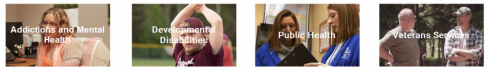 WIC NUTRITION PROGRAM | HEALTHY FOOD FOR YOUR FAMILY-CENTER FOR HUMAN DEVELOPMENT Struggling to provide healthy food for your young child during the COVID-19 crisis? WIC is here to help. The Center for Human Development WIC program is enrolling people by phone or email 541-962-8829 kadams@chdinc.org WIC NUTRITION PROGRAM / HEALTHY FOOD FOR YOUR FAMILY-CENTER FOR HUMAN DEVELOPEMENT Mehn karoson ohng sapwelimoamwi seri kan wia kahpwal laud nan iariar en Covid19? WIC kak swas. The Center for Humwen Development WIC program kin alehda mwaren aramas kan me men iang towehda program wet nan telephone 541-962-8829 de email-kadams@chdinc.org WORK & UNEMPLOYMENT ASSISTANCE - WORKSOURCE OREGON WorkSource Oregon is a network of public and private partners who work together to help people with workforce challenges and need help getting a job, applying for unemployment, getting additional employment training and other job security support and promotions/advancement opportunities. Services are available to individuals with disabilities, and free language assistance is available to persons with limited English proficiency. Contact the following phone numbers for more information, ● Employment Department at (541) 963-7111 ● Training and Employment Consortium at (541) 963-7942 WORK AND UNEMPLOYMENT ASSISTANCE-WORK SOURCE OREGON Work Source Oregon kin ehuiong weipokon oh palien private pwehn souwese aramas kan me mie arail kahpwal en doadoahk, men doadoahk, kaweid wiepen alehdi sawas ohng me sohla doadoahk, oh kaiahn en kalaudehla koaiek en doadoahk kan. Pil mie sawas oh kasikuhl kin wiawihiong irail me ahneki anahn tohrohr oh sohte kak lokaiahn wai ni sohte pweipwei. Ma koamwi men mwahngih ire teikan a koamw kak call - Employment Department ni nempe 541-963-711 - Training and Employment Consortium ni nempe 541-963-7942 For questions or needs not addressed on this list, please call the WRAP team at 541-962-1610 or covidwrapsvcs@union-county.org Ma mie sapwelimoamwi kaleleapak de anahne me sohte sansal a koamw kalahngan call WRAP team ni nempe wet 542-962-1610 de covidwrapsvcs@union-county.org Our mission is to help you stay home and healthy! INONDEN AHT PWUKOA SOUWESEI KOAMWI ROSON NI TEHNPESEMWI EN